       Q.no.1 Circle the correct options.                  /10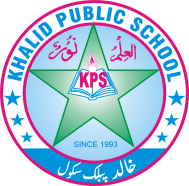 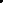 1. A camel usually lives a) in a desert               b) on mountains         c)in a forest 2. A caterpillar is a baby of a) a butterfly           b) a frog        c) a lion3. Trees provide a) iron           b) plastic            c) fruits4. Trees take it outa) oxygen         b) carbondioxide         c) clouds5. The biggest natural resource of heat and light isa) an electric bulb         b) the moon          c) the sun6. The natural source of light isa) a lamp       b) a star            c) an electric bulb7.The teacher asked students toa)fight          b) share       c) yell8. Mrs Sajid was a) worried          b) happy          c) amazed 9. A person who makes wooden objects is called a) a doctor         b) a carpenter         c) a teacher 10. A person who puts out fires is called a) a firefighter         b) an engineer          c) a plumberQ.no.2 Answer the following questions.                    /81. List four professions.________________________________________________________________________________________________________________________________________________________________________________________________________________2    Write two features of land animals?________________________________________________________________________________________________________________________________________________________________________________________________________________3. Why are forests important?________________________________________________________________________________________________________________________________________________________________________________________________________________4:    Name  the   Natural sources   of water?________________________________________________________________________________________________________________________________________________________________________________________________________________Q.no.3 Recall and reply!                             /3Q. What did the teacher advise students?________________________________________________________________________________________________________________________________________________________________________________________________________________________________________________________________________________________________________________________Q.no.4 Did you know?                             /3Q. What was the professions of Hazrat Adam and Hazart Noah?Q.no.5 Fill in the blanks.                      /4    Food             farmer           clothes        crops 1. Arif's father is a ___________. 2. Wheat is the basic __________ for people. 3. People process __________ to make different products. 4. We make __________ from cotton Q.no.6 Write True and False.             /51. Ayan promised he would always waste water. ________2. Trees are home to many birds. _______3. Wood is used to make many things. _______4. We should always cut down trees. _______5. Plant need sunlight to grow. _______Q.no.7                               /4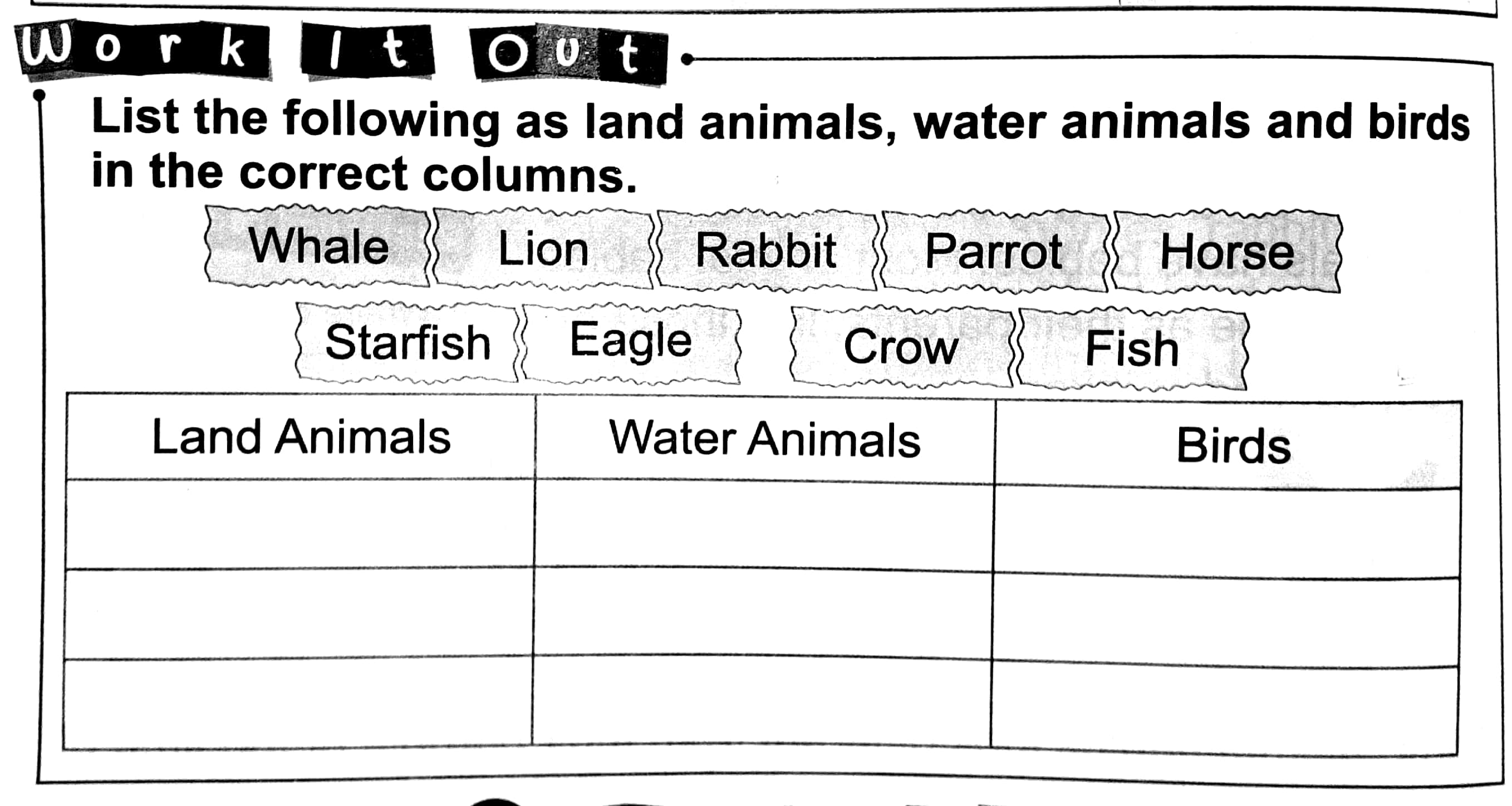 Q.no.8  Match the columns.                  /4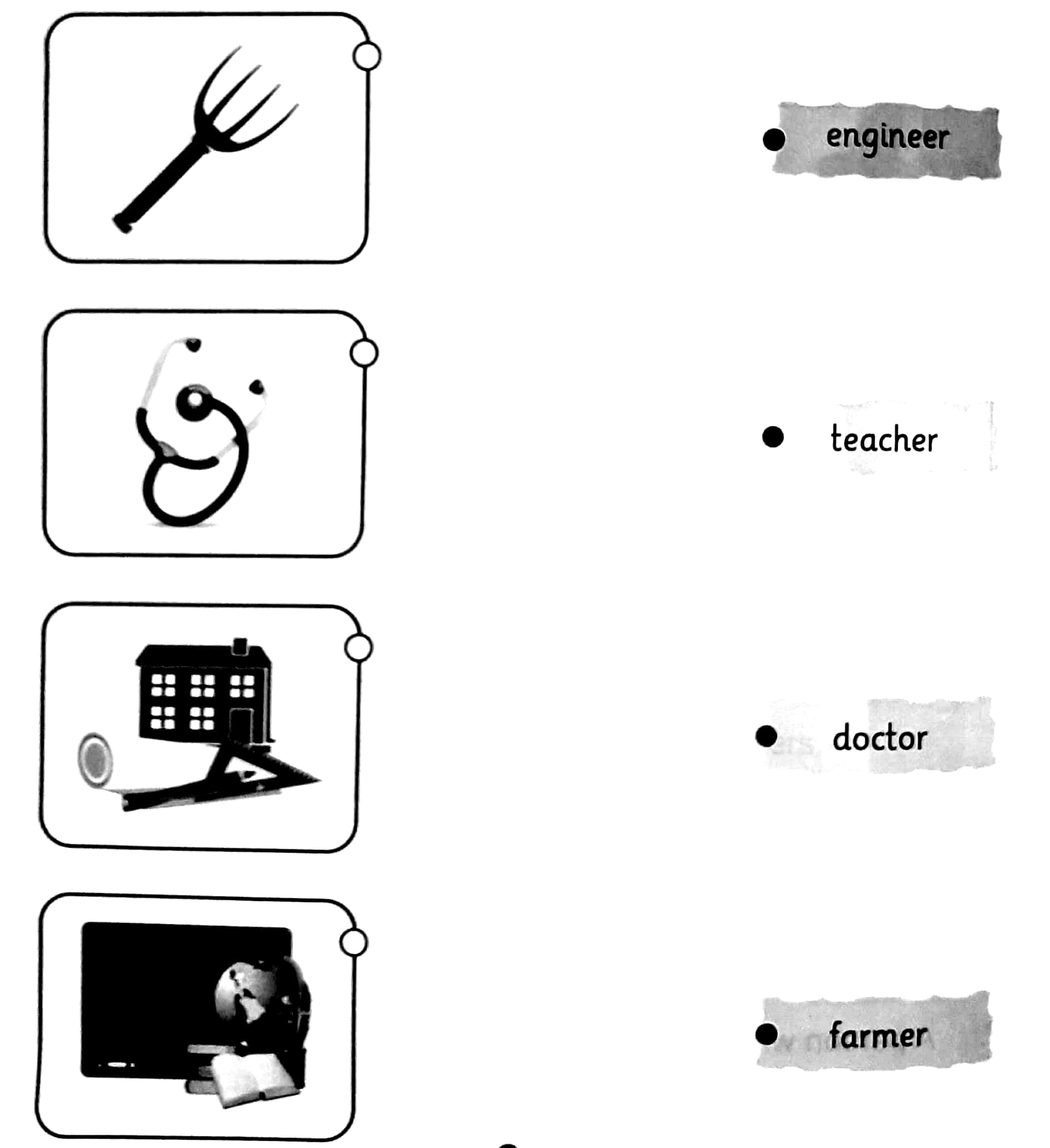 Q.no.10                  /6                     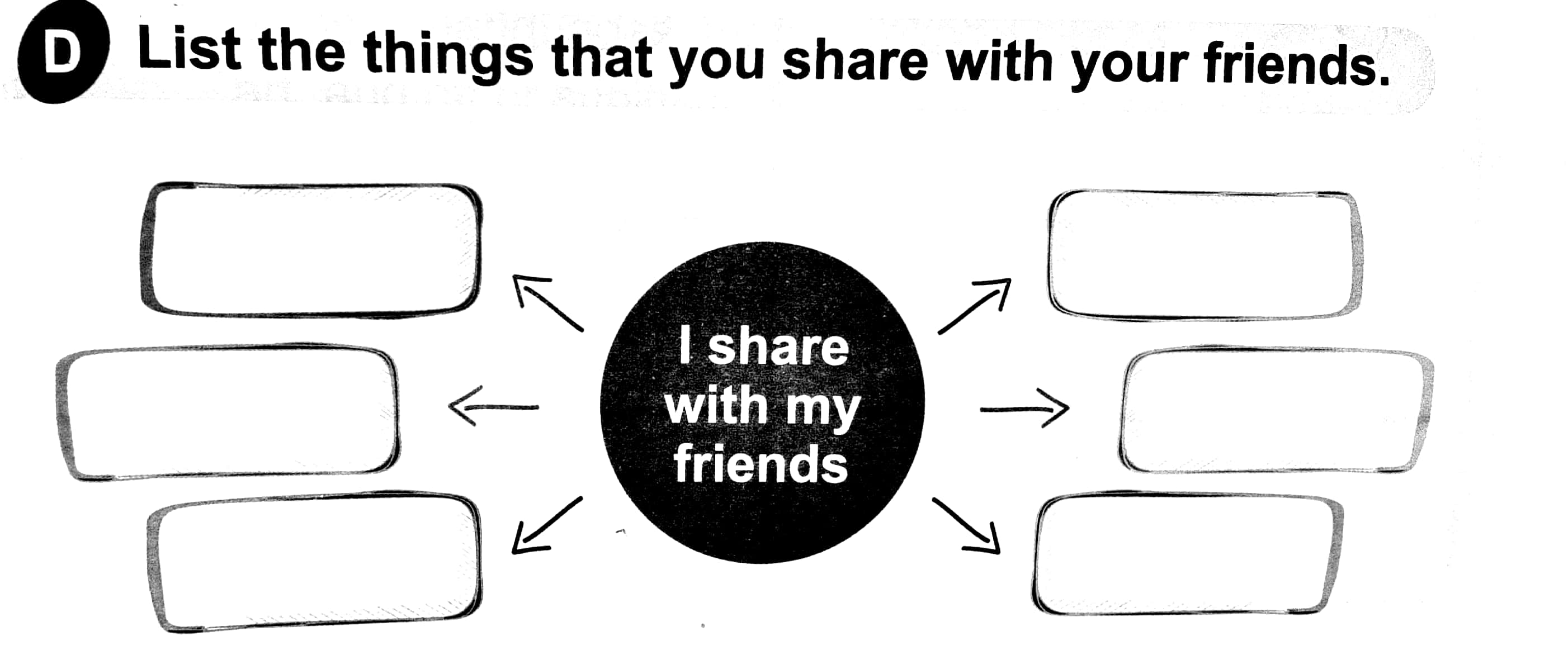 Q.no.11                 /3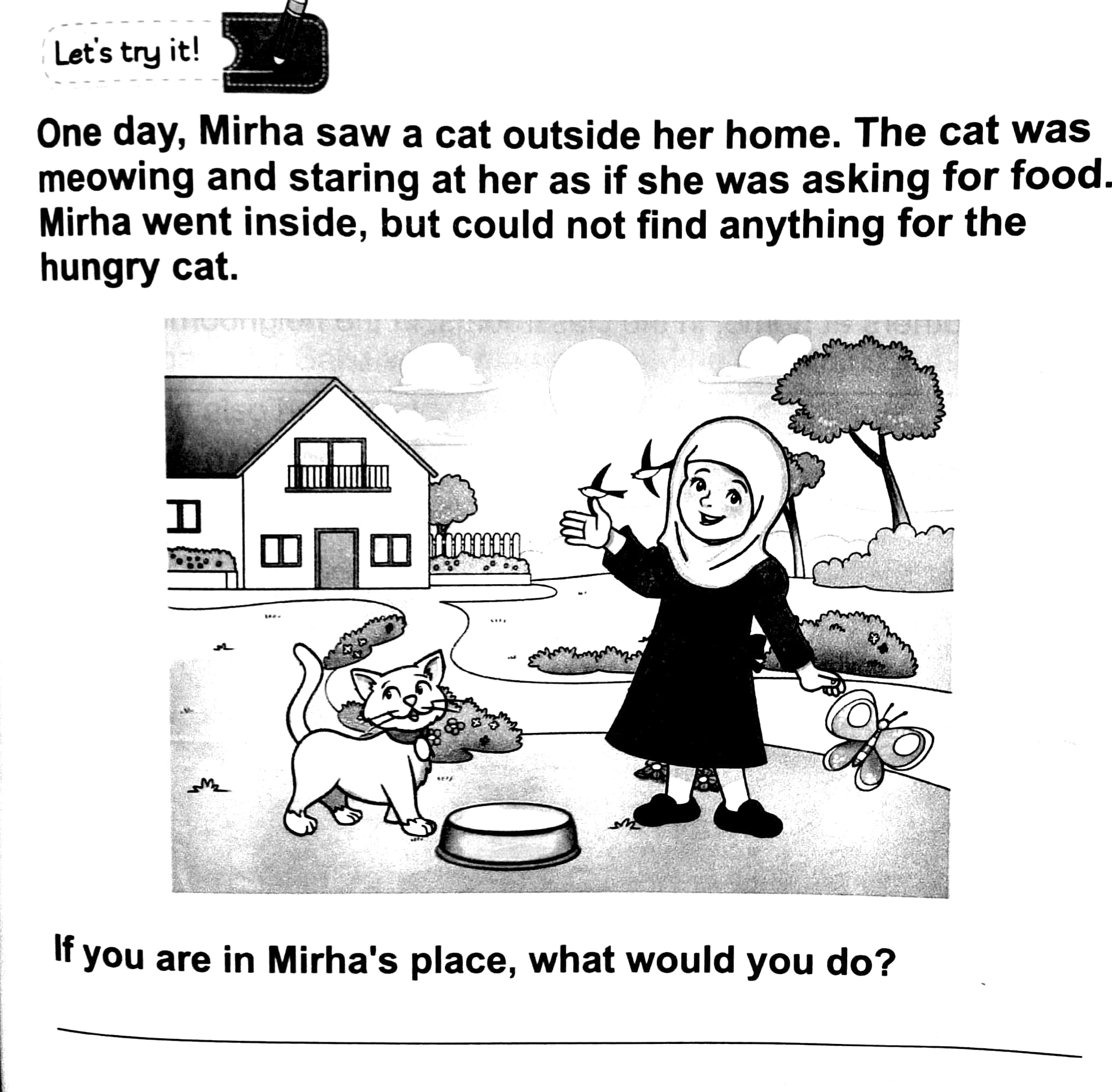 